Time Budget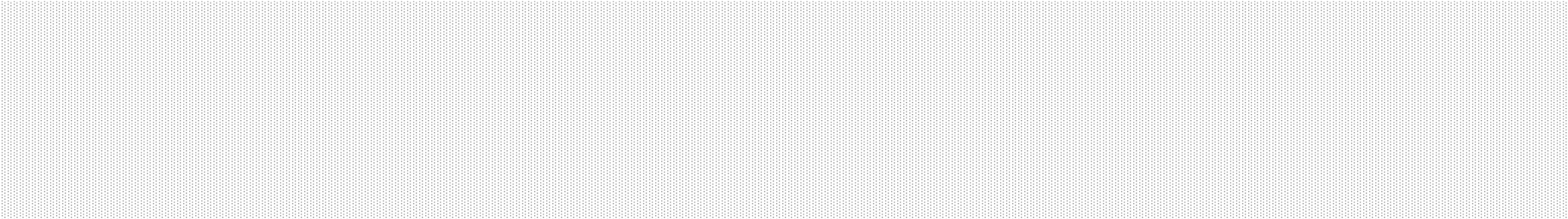 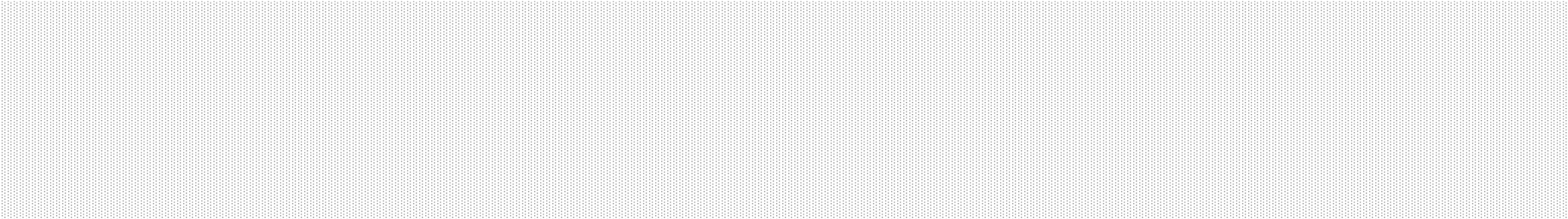 Column A:  	Column B:List the amount of time you spend weekly (in hours) on these activities Multiply your recurring daily activities by 5 (weekdays) or 7 (every day) to estimate the number of hours you need for these activities in a week      Total A + B = Total C:  __________ hoursThere are 168 hours in a week.  Subtract Total C from 168= __________ Uncommitted hoursEvaluate Your Time Management:Does your time allocation reflect the priority of your goals?Can you rearrange your times to better meet your goals?**NOTE:  There are only 168 hours in a week for each of us, but about 100 are usually taken up with "nonoptional" activities, such as sleeping, eating, personal care, commuting, etc.  Plan to try and spend a maximum of 65 hours a week on a combination of: classes & labs, study (2-3 hours for each credit hour), jobs, student activities.Class Time       __________Commuting/Travel time (daily X  5 =)     __________Study Time       __________Meal preparation/Eating (daily X 7 =)     __________Employment/Internship     __________Personal Care (daily X 7 =)     __________Volunteer Activities     __________Exercise     __________Regular Functions (clubs, church, etc.)    __________Socializing with Friends     __________Chores & Errands     __________Other     __________Sleep (daily X 7 =)     __________Total A:      __________  Total B:      __________